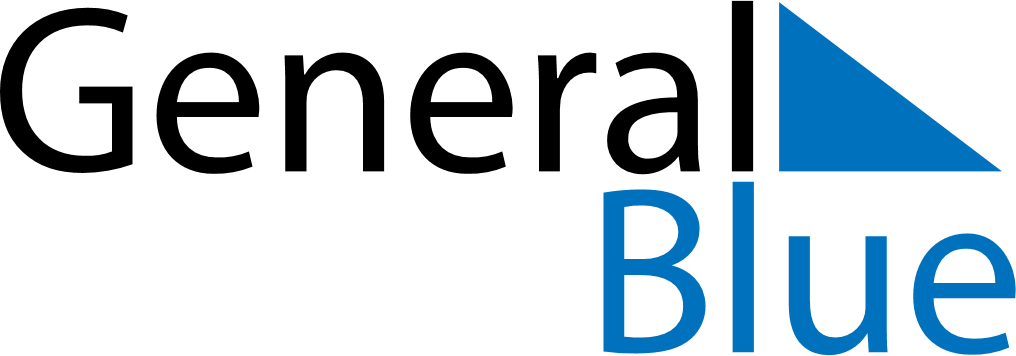 March 2028March 2028March 2028March 2028GuamGuamGuamSundayMondayTuesdayWednesdayThursdayFridayFridaySaturday1233456789101011Guam History and Chamorro Heritage Day1213141516171718192021222324242526272829303131